Meetings held on first Tuesday of each monthPlease contact Secretary for further details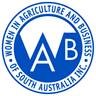 LOCHABER BRANCHProgram 2020/21Contacts        President        Lynette Williams       0429 620 449                      Secretary         Lyn Bellman          0419 858 09720202020202020202020DayDateTimeDetailsVenueTuesday4th August10.30amDr Alison Gazzard On her lifeChris Thorntons home Tuesday1st September1.30pm Mike Hornabrook Mike's memoirsLochaber Hall Tuesday6th October11amACWW Women Walk the WorldNaracoorte CavesTuesday10th November10.30am Humble House Good Country HempCannawigara BordertownTuesday1st December12pmChristmas Dinner Kincraig Hotel20212021202120212021Tuesday2nd of February11.00amElise Lehmann- Guide DogsTransmutation – Recycling bread tags RobeTuesday2nd March9.00am Apple FarmMt Gambier Community Garden Mt Gambier Tuesday6th April7.00pm Michael Waite - Naracoorte NewsLochaber Hall Tuesday4th May11.00amRegional Gathering Chapel StudiosTuesday1st June11.30amAGM and  Program Meeting Lochaber HallTuesdayJuly10.00amSunrise SchoolFirefighters MuseumNaracoorte Holiday ParkNaracoorte